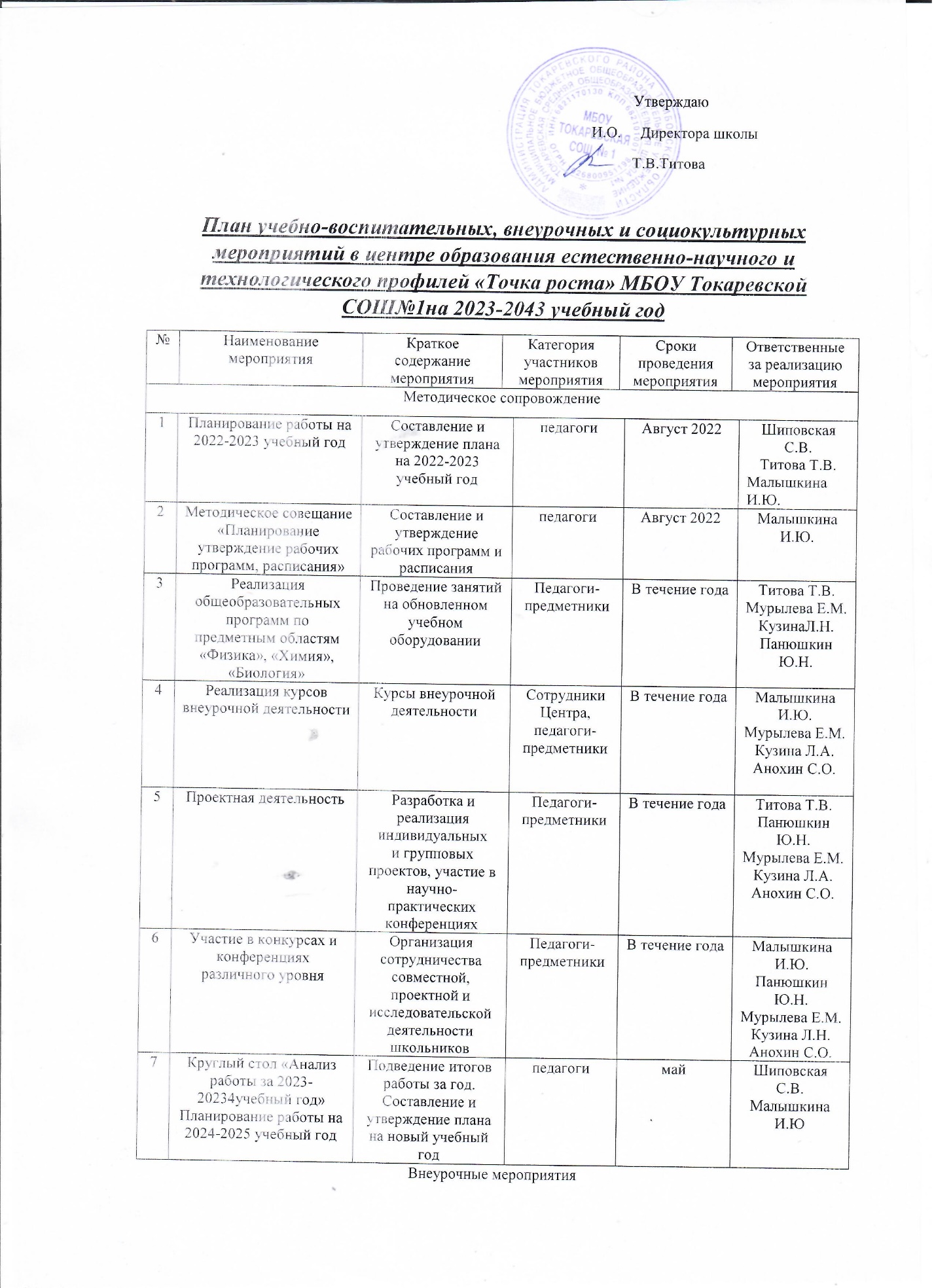                                                Социокультурные мероприятия11Экскурсии в Центр «Точка роста»Экскурсии в Центр «Точка роста»Знакомство с Центром «Точка роста»Знакомство с Центром «Точка роста»5-11 классысентябрьсентябрьМалышкина И.Ю.Панюшкин Ю.Н.Мурылева Е.М.Кузина Л.Н2Круглый стол «Формула успеха»Круглый стол «Формула успеха»Обмен опытом объединений Центра «Точка роста»Обмен опытом объединений Центра «Точка роста»7-11 классы7-11 классыноябрьМалышкина И.Ю.Панюшкин Ю.Н.Мурылева Е.М.Кузина Л.НМалышкина И.Ю.Панюшкин Ю.Н.Мурылева Е.М.Кузина Л.Н3День науки в Центре «Точка роста»День науки в Центре «Точка роста»Демонстрация обучающимся навыков работы с современным оборудованиемДемонстрация обучающимся навыков работы с современным оборудованием5-11классы5-11классыдекабрьМалышкина И.Ю.Мурылева Е.М.Панюшкин Ю.Н.Кузина Л.А.Малышкина И.Ю.Мурылева Е.М.Панюшкин Ю.Н.Кузина Л.А.4Безопасность в сети ИнтернетБезопасность в сети ИнтернетЕдиный урокЕдиный урок5-11 классы5-11 классыСентябрь-декабрьКолесников П.Д.Анохин С.О.Колесников П.Д.Анохин С.О.5Подготовка к муниципальному и региональному этапу ВСОШПодготовка к муниципальному и региональному этапу ВСОШОрганизация подготовкиОрганизация подготовки7-11 классы7-11 классыСентябрь-январьМалышкина И.Ю.Панюшкин Ю.Н.Мурылева Е.М.Кузина Л.НМалышкина И.Ю.Панюшкин Ю.Н.Мурылева Е.М.Кузина Л.Н6Научно-практическая конференция «Мы-поколение 21 века!»Научно-практическая конференция «Мы-поколение 21 века!»Научно-практическая конференцияНаучно-практическая конференция5-11 классы5-11 классыапрельМалышкина И.Ю.Панюшкин Ю.Н.Мурылева Е.М.Кузина Л.НМалышкина И.Ю.Панюшкин Ю.Н.Мурылева Е.М.Кузина Л.Н7Всероссийские акции: «День ДНК», «Всероссийский урок генетики»Всероссийские акции: «День ДНК», «Всероссийский урок генетики»Тематические урокиТематические уроки7-11  классы7-11  классыАпрельМурылева Е.М.Кузина Л.А.Мурылева Е.М.Кузина Л.А.8Всероссийский урок Победы (о вкладе ученых и инженеров в дело Победы)Всероссийский урок Победы (о вкладе ученых и инженеров в дело Победы)Единый Всероссийский урокЕдиный Всероссийский урок7-11 классы7-11 классымайМалышкина И.Ю.Панюшкин Ю.Н.Мурылева Е.М.Кузина Л.НМалышкина И.Ю.Панюшкин Ю.Н.Мурылева Е.М.Кузина Л.НУчебно-воспитательные мероприятияУчебно-воспитательные мероприятияУчебно-воспитательные мероприятияУчебно-воспитательные мероприятияУчебно-воспитательные мероприятияУчебно-воспитательные мероприятияУчебно-воспитательные мероприятияУчебно-воспитательные мероприятияУчебно-воспитательные мероприятияУчебно-воспитательные мероприятия1Неделя биологии в школеНеделя биологии в школеПроведение мероприятий в рамках неделиПроведение мероприятий в рамках недели5-11 класс5-11 классянварьКузина Л.Н.Кузина Л.Н.2Неделя химии в школеНеделя химии в школеПроведение мероприятий в рамках неделиПроведение мероприятий в рамках недели8-11 классы8-11 классыфевральМурылева Е.М.Мурылева Е.М.3Неделя физики в школеНеделя физики в школеПроведение мероприятий в рамках недели в школеПроведение мероприятий в рамках недели в школе7-11 классы7-11 классымартПанюшкин Ю.Н.Панюшкин Ю.Н.1Родительское собраниеРабота Центра «Точка роста»родителисентябрьКлассные руководители, Малышкина И.Ю.2Работа  Центра с филиалами образовательной организации Знакомство с Центром «Точка роста»педагогиВ течение годаМалышкина И.Ю.Панюшкин Ю.Н.Мурылева Е.М.Кузина Л.Н3Участие в онлайн уроках системы «Проектория»Профессиональное самоопределение выпускниковПедагоги ЦентраВ течение годаМалышкина И.Ю.4Площадка «Мир возможностей»Вовлечение учащихся в совместные проектыПедагоги Центра(в каникулярное время в течение года)Панюшкин Ю.Н.Мурылева Е.М.Кузина Л.НАнохин С.О.